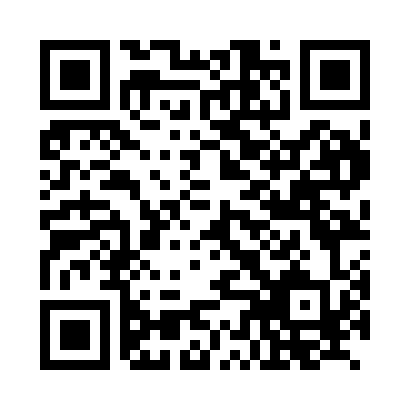 Prayer times for Ballersdorf, GermanyWed 1 May 2024 - Fri 31 May 2024High Latitude Method: Angle Based RulePrayer Calculation Method: Muslim World LeagueAsar Calculation Method: ShafiPrayer times provided by https://www.salahtimes.comDateDayFajrSunriseDhuhrAsrMaghribIsha1Wed3:385:541:145:158:3410:422Thu3:355:521:145:158:3610:443Fri3:325:511:145:168:3710:474Sat3:295:491:145:178:3910:495Sun3:265:471:135:178:4010:526Mon3:235:461:135:188:4210:557Tue3:195:441:135:188:4310:578Wed3:165:431:135:198:4511:009Thu3:135:411:135:198:4611:0310Fri3:105:401:135:208:4811:0611Sat3:075:381:135:208:4911:0812Sun3:045:371:135:218:5011:1113Mon3:015:351:135:218:5211:1414Tue2:585:341:135:228:5311:1715Wed2:575:321:135:238:5511:2016Thu2:575:311:135:238:5611:2217Fri2:565:301:135:248:5711:2218Sat2:565:291:135:248:5911:2319Sun2:555:271:135:259:0011:2420Mon2:555:261:135:259:0111:2421Tue2:545:251:135:269:0211:2522Wed2:545:241:145:269:0411:2523Thu2:535:231:145:279:0511:2624Fri2:535:221:145:279:0611:2725Sat2:535:211:145:289:0711:2726Sun2:525:201:145:289:0811:2827Mon2:525:191:145:289:1011:2828Tue2:525:181:145:299:1111:2929Wed2:525:171:145:299:1211:2930Thu2:515:161:145:309:1311:3031Fri2:515:161:155:309:1411:30